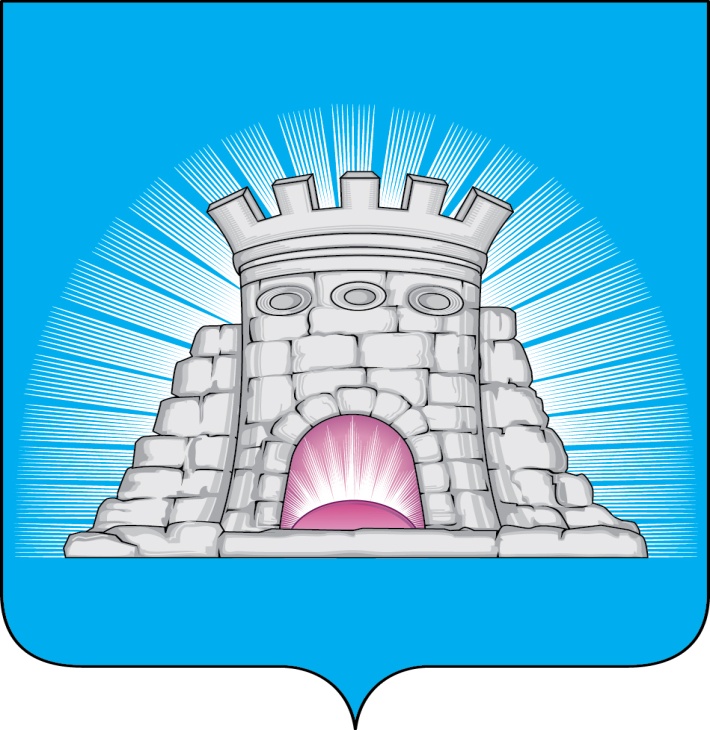 П О С Т А Н О В Л Е Н И Е  18.08.2021          №  1297/8г.Зарайск         О внесении изменений в постановление главы городского округа        Зарайск от 30.12.2020 № 1795/12 «Об утверждении значений         базовых нормативов затрат на оказание муниципальных услуг,         значений нормативных затрат на выполнение работ, значений          коэффициентов выравнивания к услугам, оказываемыми         муниципальными учреждениями,  подведомственными         управлению образования  администрации городского округа         Зарайск, значений натуральных норм, необходимых для        определения базовых нормативов затрат на оказание         муниципальных услуг и определение значений территориального        и отраслевого коэффициентов для муниципальных учреждений,              подведомственных управлению образования администрации        городского округа Зарайск на 2021год»        В соответствии с Бюджетным кодексом Российской Федерации,    постановлением главы городского округа Зарайск Московской области от 27.12.2019 №2300/12 «Об утверждении Порядка расчета нормативных затрат на оказание муниципальных услуг (выполнение работ) муниципальными учреждениями городского округа Зарайск Московской области, применяемых при расчете объема субсидии на финансовое обеспечение выполнения муниципального задания», постановлением главы городского округа Зарайск Московской области от 26.12.2019 №2285/12 «Об утверждении Положения о формировании муниципального задания на оказание муниципальных услуг (выполнение работ) в отношении муниципальных учреждений и финансовом обеспечении выполнения муниципального задания»                                         ПО С Т А Н О В Л Я Ю:Внести с 23.08.2021 года в постановление главы городского округа Зарайск от 30.12.2020 № 1795/12 «Об утверждении значений базовых нормативов затрат                                                                                                                           007159на оказание муниципальных услуг, значений нормативных затрат на выполнение работ, значений коэффициентов выравнивания к услугам, оказываемыми муниципальными учреждениями, подведомственными управлению образования  администрации городского округа Зарайск, значений натуральных норм, необходимых для определения базовых нормативов затрат на оказание муниципальных услуг и определение значений территориального и отраслевого коэффициентов для муниципальных учреждений,  подведомственных управлению образования администрации  городского округа Зарайск на 2021год» следующие изменения:      - значения базовых нормативов затрат на оказание муниципальных услуг, оказываемых муниципальными учреждениями, подведомственными управлению образования администрации городского округа Зарайск на 2021 год изложить в новой редакции (прилагаются);      - значения коэффициентов выравнивания к муниципальным услугам, оказываемых муниципальными учреждениями, подведомственными управлению образования администрации городского округа Зарайск на 2021 год изложить в новой редакции (прилагаются);      - значения натуральных норм, необходимых для определения базовых нормативов затрат на оказание муниципальных услуг, оказываемых муниципальными учреждениями, подведомственными управлению образования администрации городского округа Зарайск на 2021 год изложить в новой редакции (прилагаются).       2. Опубликовать настоящее постановление в средствах массовой информации и разместить на официальном сайте администрации в сети «Интернет».Глава городского округа Зарайск   В.А. ПетрущенкоВерно:Начальник общего отдела   Л.Б. Ивлева                                   18.08.2021   Разослано: в дело, Кочергаевой Л.А., ОЭиИ, ФУ, УО, МКУ ЦБУГОЗ,                                          прокуратуре, МКУ «ЦБ У ГОЗ».66-2-63-23